TRAINING CHECKLIST – LINE LAZER(Complete this form with your supervisor and return to Human Resources)Tick the boxes as each topic is covered.I fully understand what has been presented to me, and give my personal commitment to actively participate and comply with all relevant regulations, policies, procedures, and instructions while I am onsite or representing the company.Department:Eng & Public WorksArea:Traffic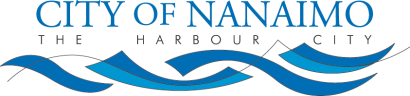 Subject: Line Lazer Training ChecklistLine Lazer Training ChecklistLine Lazer Training ChecklistEmployee Name:Employee Name:Department:Trainer:Worksite:Pre-Set Up ChecklistSafetyProcedure ChecklistLoad paintRefuelCharge pumpShutdown pumpClean tipsClean paint pumpTrainer Comments:Training Complete  (YES)/(NO) if no explain:  Worker Signature:Date:TrainerSignature:Date:Date:  2010-Mar-15Revised: Written by:  Fred WalkoskyManager’s Approval:  Brian Denbigh